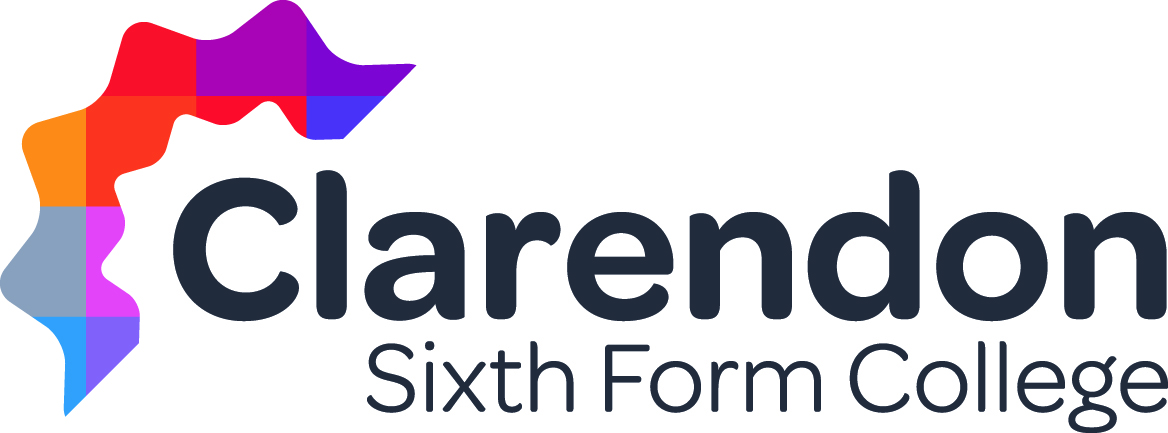 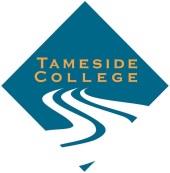 Job Title:	Teacher in Animal ManagementResponsible to:	Curriculum Leader 1. 	Job PurposeCo-ordinate a programme or group of programmes with responsibility for:The quality of the curriculumCurriculum development and planningPreparation, tracking and monitoring of assessmentsLeadership of the course/subject and team2.	Key Responsibilities2.1	Plan and deliver teaching/learning programmes using a flexible range of strategies and learning styles taking responsibility for the quality of own teaching and related curriculum development2.2 	Develop learning resources/materials to meet individual learner needs2.3 	Act as a subject, personal, or course tutor2.4 	Assess student competence and devise assessment processes tailored to each individual learner2.5 	Provide student advice, support, and induction2.6	Contribute to School curriculum development activities2.7	Assist in the student enrolment and internal and external marketing activities of the College2.8	Contribute to the Quality Assurance process through curriculum validations, audits, inspections, self-assessment, and quality improvement plans2.9	Work within agreed targets/objectives3.	Specific Duties3.1	Maintain records that document learner progress with resulting actions3.2	Embed English and Maths into the delivery of each session3.3	Produce documentation of learner profiles, produce schemes of work3.4	Track and monitor learner progress and action strategies to ensure learner improvement 3.5	Undertake staff development as appropriate to ensure professional development remains current	 4. 	General Duties4.1	Ensure that the College policies on Health and Safety are fully implemented4.2  	Observe and implement the College’s Equal Opportunity Policy4.3	Have responsibility for promoting and safeguarding the welfare of children and young persons that you are responsible for, or come into contact with4.4	Any other duties commensurate with the grade of post.5. 	Budget ResponsibilityThe post holder is not a budget holder under the College’s accounting systems and is required to observe and comply with the financial regulations of Tameside College at all times.6.       	Continuing Professional Development          	The post holder will proactively take part in the College’s Appraisal process and be expected to attend training 	and continuous professional development events and be responsible for their own professional updating.7.	Health and Safety	The post holder will be required:To take reasonable care to safeguard their own safety and that of others with whom they work;To cooperate with designated officers named by the Governors and/or the Principal and any other designated College manager to enable the College to comply with its obligations under Health and Safety legislation. Not to interfere with or to misuse anything provided in the interests of health and safety or welfare.To report immediately any defects in plant, equipment or the working environment8. 	Equality and DiversityTameside College is committed to the provision of equal opportunities.  All employees have a duty to ensure unfair discrimination does not occur and to support the implementation of the College’s Equality policy as appropriate.9	ValuesTameside College values are an essential part of the College achieving its core purpose and it is an expectation that these are adopted in daily working. These include:  Respect for learners and staffProfessionalism Excellence in service deliveryCommitmentTransparency10.	Safeguarding Children and Vulnerable AdultsTameside College recognises that it has a statutory and moral duty towards safeguarding the welfare of children, young people and, if appropriate, vulnerable adults who participate in any College activities and expects all staff to share this commitment.11. 	College Policies and ProceduresComply with College Policies and Procedures and the Staff Code of Conduct which can be accessed via Learning Box.Perform such other duties as reasonably correspond to the general character of the post and are commensurate with its level of responsibility.NOTE:The job description is current as at the date of the appointment. In discussion with your line manager your job description may be varied to reflect or anticipate changes in or to the post and you may be required to undertake other duties commensurate with the grade of your post.Signed: (Principal)	………………………………………………………		Date:……………………Signed: (Post holder)	 ………………………………………………………. 		Date:……………………Teacher of Animal ManagementE = Essential	D = Desirable	A = Application	O = Observation	I = Interview	     T= TestEDHow?Qualifications & TrainingLiteracy and Numeracy to at least Level 2Degree in relevant subject (2:1 or above Desirable)PGCE or equivalent qualificationAssessor / verification qualifications Level 3 professional catering qualifications AAA AASpecialist KnowledgeKnowledge of Animal Management qualifications and industryAnimal Care related qualificationEvidence of professional updating A/IA/IA/IExperienceSuccessful track record of delivering Animal Management qualifications Experience of targeting needs of learners and supporting their needs effectivelyIndustrial experience with the Animal Care industryAA/IA/IA/ISkills and AttributesAbility to plan curriculum flexibly and effectively with a focus of delivering outstanding teaching and learningA strong team player with excellent communication skillsAbility to teach consistently good and outstanding lessonsAn organised individual who can structure and plan time effectively  A/IA/IA/IAOtherFit for the duties of the postDBS check on applicationAA